3e année du secondaireSemaine du 11 mai 2020Le futur frappe à ta porte	1Consigne à l’élève	1Matériel requis	1Information aux parents	1Social Media Influencers : How Much Influence Do They Really Have?	2Consigne à l’élève	2Optional: Discuss with friends or family members the information you discovered on social media influencers and their influence on our decisions to buy something.	2Matériel requis	2Annexe – Social Media Influencers : How Much Influence Do They Really Have?	3Une étude sur la taille	4Consigne à l’élève	4Matériel requis	4Information aux parents	4Des failles dans la démarche	5Consigne à l’élève	5Matériel requis	5Information aux parents	5Annexe – Des failles dans la démarche	6Annexe – Des failles dans la démarche (suite)	7Informe-toi sur les signaux de faim et passe à l’action	8Consigne à l’élève	8Matériel requis	8Information aux parents	8Covibules	9Consigne à l’élève	9Matériel requis	9Information aux parents	9Annexe – Covibules	10Annexe – Covibules (suite)	11Ça va bien aller : mes mains pour le dire!	12Consigne à l’élève	12Matériel requis	12Information aux parents	12Annexe – Ça va bien aller : mes mains pour le dire!	13Une enquête historique	14Consigne à l’élève	14Matériel requis	14Une enquête historique (suite)	15Information aux parents	15Annexe – Outil de consignation	16Français, langue d’enseignementLe futur frappe à ta porteConsigne à l’élèveLa technologie évolue à un rythme effréné. Dix ans seulement après leur apparition, les médias sociaux ont complètement transformé nos vies. Écoute cette vidéo de Rad, puis réponds aux questions suivantes :Explique dans tes mots ce qu’est une cote de performance sociale.Le monde futuriste peint dans le sketch de la vidéo est-il réaliste selon toi?Quel sentiment ce monde suscite-t-il chez toi?Quel locuteur dans le groupe de discussion t’a le plus intéressé? Pourquoi? Afin d’être en mesure d’identifier clairement ce qui t’a plu, tu peux consulter cette page d’Alloprof. Tu pourrais ensuite t’inspirer de ses points forts pour ajuster ta façon de communiquer en groupe.Pour aller plus loin… Quel impact un monde futuriste tel celui décrit dans le sketch peut-il avoir sur nos relations interpersonnelles? Discutes-en avec une personne de ton choix. Il peut être instructif d’en parler avec quelqu’un qui porte un autre regard que toi, comme une personne d’une autre génération.ConsigneMatériel requisAucun matériel particulier.Anglais, langue secondeSocial Media Influencers : How Much Influence Do They Really Have?Consigne à l’élèveIn the past few years, a new type of entertainer has made their way into our lives: social media influencers. Who are these people who have appeared on our screens, what is their mission and how much influence do they really have? In the following activity, you will learn more about the power of social media influencers and how they are changing the way companies and marketing professionals reach their customers.Before starting, reflect on and research the following questions:How would you describe social media influencers and what they do?What platforms are popular for social media influencers?Can you name a few influencers that you are familiar with?Visit a few social media sites and discover how many followers these influencers have. Read the article and fill out the chart in Appendix 1. Watch a video from the influencer of your choice where they promote a product.Reflect on the following questions:Was it clear that the video was sponsored by a company?Did the influencer give an honest review of the product (providing both positive and negative criticism) or was it a rave review?Did you know about the product before watching this video?Did the influencer make you want to buy the product?Optional: Discuss with friends or family members the information you discovered on social media influencers and their influence on our decisions to buy something.Matériel requisClick here to read the article.A dictionary.Anglais, langue secondeAnnexe – Social Media Influencers : How Much Influence Do They Really Have?CHARTChoose five surprising/interesting facts from the article and fill out the chart.MathématiqueUne étude sur la tailleConsigne à l’élèveTu dois effectuer une étude statistique qui porte sur la taille (grandeur), en centimètres, des membres de ta famille et de tes amis. Pour ce faire, tu dois réaliser un sondage et utiliser des modes de représentation qui te permettront de consigner les données, de les organiser et de les interpréter.Pour recueillir les informations sur la taille des personnes qui ne vivent pas dans la même maison que toi, communique avec elles par téléphone, par message texte ou par courriel. Tu peux t’inclure dans les personnes sondées.Une fois les données collectées, construis un tableau de distribution dans lequel les données seront groupées en classes (intervalles de valeurs, par exemple [132,142┤[).  Pour organiser les données, détermine le nombre de classes et l’amplitude des classes (grandeur de l’intervalle) selon les tailles recueillies. Tu dois t’assurer de couvrir toutes les données, de la plus petite à la plus grande taille.Construis ensuite un histogramme pour présenter la distribution de la taille des personnes sondées.Au besoin, tu peux consulter le site Alloprof pour obtenir plus d’information sur le type de tableau et de diagramme à construire.En terminant, détermine la classe modale (la classe la plus fréquente ou la plus représentée) et la taille moyenne des personnes qui ont participé à ton sondage. Si tu le souhaites, tu peux leur faire part de tes résultats en comparant leur taille à la classe modale et à la taille moyenne.ConsigneMatériel requisDes feuilles de papier pour réaliser ton étude statistique.Science et technologieDes failles dans la démarcheConsigne à l’élèveÀ partir d’une mise en situation, tu devras répondre à des questions sur les principales étapes de la démarche expérimentale et sur les façons de mener une expérience scientifique rigoureuse. Une version numérique de cette situation t’est proposée ici, mais tu trouveras également l’activité en entier à la page suivante.Seras-tu capable de répondre comme un expert?À toi de jouer!Matériel requisAucun matériel requis.Source : Activité proposée par Bénédicte Boissard, conseillère pédagogique (Commission scolaire de la Rivière-du-Nord).Science et technologieAnnexe – Des failles dans la démarcheConsigne à l’élève Lis le texte qui suit et choisis les réponses adéquates aux questions posées. Une version numérique de cette situation t’est proposée ici.Mise en situationLe docteur Travers veut absolument trouver un remède à la COVID-19. Cette maladie, devenue une pandémie, est mortelle pour bien des gens. Aucun vaccin n’existe pour le moment. Les scientifiques du monde entier tentent de trouver des médicaments capables de ralentir la propagation du virus, en attendant de réussir à fabriquer un vaccin. C’est une véritable course contre la montre.Le docteur Travers pense qu’un médicament appelé « hydroxychloroquine » pourrait guérir des patients, parce qu’il est déjà utilisé pour traiter d’autres maladies.Question 1 : À quelle étape de la démarche correspond cet énoncé?À l’élaboration d’une hypothèse ou à l’élaboration du protocole?Le docteur Travers élabore donc une procédure expérimentale en vue de mener une étude pour tester son hypothèse. En tout, 42 patients atteints de la maladie acceptent de participer. Les patients seront séparés en deux groupes : certains recevront le médicament (groupe expérimental), d’autres recevront le traitement habituel sans le médicament (groupe témoin).Question 2 : Comment le docteur devrait-il procéder pour séparer correctement les patients en deux groupes?En choisissant lui-même quels seront les patients qui feront partie du groupe expérimental ou en déterminant au hasard qui sera dans un groupe ou l’autre sans connaître quels sont les patients du groupe expérimental?Deux groupes sont formés par le docteur Travers : le premier (le groupe expérimental) recevra le traitement d’hydroxychloroquine tous les jours, pendant six jours. Ce groupe est constitué de 26 personnes. Le deuxième (le groupe témoin) recevra le traitement habituel pendant six jours (sans hydroxychloroquine). Ce groupe est constitué de 16 personnes. Question 3 :À quelle étape de la démarche scientifique cet énoncé correspond-il?À l’analyse et l’interprétation des résultats ou à l’élaboration de la procédure expérimentale?Science et technologieAnnexe – Des failles dans la démarche (suite)Pendant que l’expérience est en cours, six patients du groupe expérimental abandonnent le traitement. En fait, trois patients sont transférés aux soins intensifs, un patient meurt, un patient cesse de prendre le médicament, et un autre quitte le centre hospitalier. Aucun patient du groupe témoin n’a cessé de participer à l’expérience.Question 4 :Que doit faire le docteur Travers lors de l’analyse des résultats?Tenir compte de tous les patients, même de ceux qui ont abandonné le traitement, ou tenir compte des 20 patients restants parce qu’ils ont suivi le traitement jusqu’au bout?Après avoir analysé les données, le docteur Travers soutient que le virus a disparu dans le cas de 14 patients du groupe expérimental après six jours de traitement. Il affirme que seuls deux patients du groupe témoin ont reçu un test négatif au jour 6. Par contre, plusieurs patients du groupe témoin n’ont pas été soumis à un test; il n’existe donc pas de données dans leur cas.Question 5 :Comment devrait-on interpréter ces résultats?Doit-on en conclure que le traitement expérimental est très efficace ou qu’on ne peut pas affirmer hors de tout doute que le traitement fonctionne?CorrectionTu doutes de tes réponses? Si tu as accès à Internet, consulte la ressource qui suit. Tu y trouveras une multitude d’informations pertinentes qui t’aideront à réviser.L’esprit sorcier : la démarche scientifiqueOn vérifie tes réponses? Voici le corrigé :Question 1 :	l’élaboration d’une hypothèse.Question 2 :	en déterminant au hasard qui sera dans un groupe ou l’autre sans connaître quels sont les patients du groupe expérimental.Question 3 :	l’élaboration d’une procédure expérimentale.Question 4 :	tenir compte de tous les patients, même de ceux qui ont abandonné le traitement.Question 5 :	on ne peut pas affirmer hors de tout doute que le traitement fonctionne.Pour aller plus loin Une histoire vraie pour réfléchir aux conséquences d’un avis d’expert prématuré :Le Pharmachien – Chloroquine : la cascade de conséquences d’un avis d’expert prématuréÉducation physique et à la santéInforme-toi sur les signaux de faim et passe à l’actionConsigne à l’élèveActivité 1 : Signaux de faim et de satiétéRegarde les vidéos.Discute des vidéos avec ta famille pendant le souper ce soir. Activité 2 : Passe à l’actionExécute les programmes d’entraînement proposés. Exécute les mouvements de manière sécuritaire.Choisis les niveaux d’intensité en fonction de tes capacités.Consulte le site Reste actif! pour accéder à l’ensemble des activités proposées au primaire et au secondaire, aux activités spéciales et à d’autres ressources.Matériel requisAucun.MusiqueCovibulesConsigne à l’élèveTu es invité à apprendre ce qu’est le blues : son histoire, sa structure.Tu pourras apprendre à jouer du blues et à improviser.Tu pourras composer des paroles sur le thème du confinement.Matériel requisUn instrument de musique ou un accès à un clavier virtuel.Les documents en annexe.L’accès à Internet (facultatif). Source : Activité proposée par Annie Cardin, spécialiste en musique au Collège Beaubois à Pierrefonds.MusiqueAnnexe – CovibulesLes sections 2, 4, 5 et 6 peuvent être travaillées sans Internet.Vidéo histoire du blues : Si tu as accès à Internet, visionne la capsule suivante : https://safeyoutube.net/w/XO18.Forme musicale d’un blues : Chorus de 12 mesures : 3 phrases musicales de 4 mesures (voir l’annexe qui suit pour les pistes d’accompagnement).Clavier piano virtuel (si tu n’as pas d’instrument chez toi) : Voici un clavier virtuel en ligne avec lesquels tu peux jouer : https://itch.io/embed-upload/319024?color=333333Si tu as Garage Band, tu peux utiliser le piano.La gamme de blues : Cette gamme est intéressante parce que peu importe l’ordre dans lequel tu joues les notes, tu obtiendras toujours un beau résultat.Groupe 1 : Flûte, trombone, euphonium, tuba, clavier, piano, guitare, basse 
do - mi bémol - fa – fa dièse - sol - si bémol - do Voir le tableau de transposition en bas de page :Pour les instruments du groupe 2 : sol - si bémol - do – do dièse - ré - fa - solPour les instruments du groupe 3 : ré - fa - sol – sol dièse - la - do - réPour les instruments du groupe 4 : la - do - ré – ré dièse - mi - sol - laImprovisation : Joue n’importe quelle note de cette gamme à l’aide des pistes d’accompagnement de l’annexe qui suit (optionnel). Commence par deux notes, puis varie le rythme.Ajoute une troisième note, et tranquillement, joue toutes les notes de la gamme de façon aléatoire avec un bon rythme. Laisse-toi aller!Deviens parolier : À toi de composer des paroles sur la vie pendant la COVID-19. Trouve une mélodie simple et chante le Coviblues!Tableau de transpositionSi tu as un instrument qui ne fait pas partie du groupe 1, il se peut que tu doives transposer pour avoir la bonne tonalité. Les pistes d’accompagnement sont dans la tonalité du groupe 1.Par exemple, quand un piano ou une flûte traversière joue la note ré, la clarinette jouera un mi pour avoir le même son. MusiqueAnnexe – Covibules (suite)Des pistes d’accompagnement musicales (backing tracks). Avec une des vidéos de piste d’accompagnement, essaie de jouer le do, le fa ou le sol au bon moment à l’aide de ton instrument ou d’un clavier virtuel (voir point 3).https://safeyoutube.net/w/OS18https://safeyoutube.net/w/kV18https://safeyoutube.net/w/KX18* C = do, F = fa, G = solSi tu veux aller plus loin, voici les notes des accords indiqués dans le tableau :Pour d’autres exemples :https://safeyoutube.net/w/aa28https://safeyoutube.net/w/Uc28DanseÇa va bien aller : mes mains pour le dire!Consigne à l’élèveConsulte les différents liens Internet proposés. Tu es invité(e) à réaliser une danse mettant à l’honneur la gestuelle des mains. De cette manière originale, tu pourras communiquer qu’il est important de demeurer confiants pendant la crise sanitaire que nous traversons.Matériel requisDes outils technologiques pour l’appréciation des extraits (facultatif).Des outils technologiques pour la captation et le montage de la vidéo danse (facultatif).Le document en annexe pour la description de l’activité.Source : Activité proposée par Corine Bouchard, conseillère pédagogique en danse et en art dramatique (Commission scolaire de Montréal), et Caroline Paré, conseillère (ministère de l’Éducation et de l’Enseignement supérieur).DanseAnnexe – Ça va bien aller : mes mains pour le dire!Les mains sont des parties du corps qui nous sont tout à fait indispensables. En plus de nous permettre de tout faire, elles recèlent un grand pouvoir d’expression. Par elles on salue, on se fâche et on aime. C’est grâce à elles aussi que les personnes malentendantes peuvent communiquer. D’ailleurs, nous avons accès tous les jours à ce langage des signes lors du point de presse du premier ministre. En ce moment, nous devons pourtant nous méfier de nos mains, car elles sont aussi un vecteur de transmission.On remarque dans plusieurs œuvres chorégraphiques la mise en évidence de ces parties du corps, qui parviennent si aisément à communiquer une intention. Tâche 1 : Apprécier pour s’inspirer (avec accès Internet)Dans les extraits proposés, qu’est-ce que les mains tentent d’exprimer? En quoi chacun de ces extraits se distingue-t-il des autres?  Le sacre du printemps de Xavier Leroy :  https://safeyoutube.net/w/cq28Kiss and cry de Michelle Anne de Mey :  https://safeyoutube.net/w/ht28La la la Human Sex de Edouard Lock : https://safeyoutube.net/w/Fv28Comment se laver les mains de l’acteur Danial Kheirikhah : https://safeyoutube.net/w/hU28Tâche 2 : Place à la créationCrée une danse où les mains ont un rôle central pour exprimer le slogan Ça va bien aller.Consigne de créationChoisis le mode de diffusion de ta danse (vidéo danse ou danse à la maison).Choisis la nature de ta danse (humoristique, poétique, énigmatique, miniaturisée, du quotidien).Imagine une mise en scène où les mains prennent vie.Crée la gestuelle des mains et des autres parties du corps, si tu le souhaites.Associe la gestuelle créée à des actions dynamiques (saccadées, fluides, lentes, lourdes, fortes, légères).Histoire du Québec et du CanadaUne enquête historiqueConsigne à l’élèveCultive ton désir d’apprendre en te posant des questions, dans une perspective historique, sur le monde qui t’entoure.Formule une question sur une réalité actuelle dont la réponse nécessite un regard sur le passé. Par exemple :Qui a eu l’idée d’inventer cet objet?Pour quelles raisons cet événement est-il survenu?Pourquoi cette personnalité publique est-elle importante?Pourquoi une loi en particulier a-t-elle été adoptée?Une fois la question choisie, pose-la à un adulte de ton entourage et note ses réponses.À l’aide des ressources disponibles, effectue une recherche sur le sujet afin de vérifier l’exactitude des réponses obtenues.Pour assurer la validité de ton interprétation, il est nécessaire de consulter plus d’une source fiable : si l’information tend à se recouper dans plusieurs d’entre elles, il est probable qu’elle soit valide.   Porte maintenant ton attention sur la mise en œuvre de la méthode de recherche en histoire.Mène l’enquête sur un sujet lié aux périodes historiques étudiées pendant l’année scolaire. Pour organiser ton enquête, utilise l’outil de consignation en annexe.Question d’enquête :	Les contes et légendes sont-ils des sources valables pour comprendre la société à une époque donnée?Formule une hypothèse, une réponse possible à la question, en t’appuyant sur ce que tu sais déjà ou sur tes déductions. Garde toujours en tête la question de recherche pour établir les faits qui permettront d’y répondre : Visionne la capsule Les contes et légendes + La force produite par Télé-Québec. Il pourra être utile de visionner la capsule à deux reprises.Consulte deux autres sources d’information qui portent sur le sujet : Littérature orale de langue française de l’Encyclopédie canadienne et La légende disponible sur le site d’Alloprof.Communique les résultats de ton enquête. Compare ton hypothèse au résultat de ton enquête :Ton explication provisoire était-elle bonne?Matériel requisSelon la disponibilité des ressources, voici ce qui pourrait être utile : Matériel d’écriture (papier, carton, crayons, etc.).Matériel d’impression.Appareil numérique muni d’une connexion Internet.Histoire du Québec et du CanadaUne enquête historique (suite)Source : Activité réalisée avec la collaboration du Groupe des responsables en univers social (GRUS).Histoire du Québec et du CanadaAnnexe – Outil de consignationInformation aux parentsÀ propos de l’activitéVotre enfant s’exercera à :Réagir à des informations;Identifier des comportements à adopter ou des gestes à utiliser en communication orale.Vous pourriez :Écouter la vidéo avec votre enfant;Discuter avec lui du contenu en l’aidant à comprendre les concepts plus difficiles pour lui.FactsInformationDescribe the information you discovered.Describe the impact that this information has on you personally.1-A)1-B)2-A)2-B)3-A)3-B)4-A)4-B)5-A)5-B)Information aux parentsÀ propos de l’activitéCette activité a pour but de réaliser une étude statistique sur la taille (grandeur) des membres de la famille et des amis. Votre enfant devra faire un sondage pour collecter des données puis construire un tableau de distribution à données groupées en classes (intervalles de valeurs) et un histogramme pour présenter la distribution de la taille des personnes sondées. Il pourra ensuite partager son analyse en comparant les tailles à la classe modale (l’intervalle le plus fréquent) et à la taille moyenne des répondants.Information aux parentsÀ propos de l’activitéVotre enfant s’exercera à :Reconnaître et analyser les principales étapes d’une démarche expérimentale.Information aux parentsÀ propos de l’activitéVotre enfant s’exercera à :S’informer sur les signaux de faim et de satiété;Expérimenter les programmes d’entraînement proposés.Vous pourriez :Soutenir votre enfant dans son apprentissage en le questionnant sur ce qu’il a appris à propos des signaux de faim et de satiété;Faire les activités avec lui ou alterner l’accompagnement et l’autonomie, selon l’activité.Information aux parentsÀ propos de l’activitéVotre enfant s’exercera à :S’exprimer par la musique.Connaître et apprécier un nouveau genre musical.Vous pourriez :•	Jouer les rôles de public et de critique (constructif).Groupe 2 (en fa) :  Cor   Groupe 3 (en si bémol) : Clarinette, trompette, sax ténor/soprano  Groupe 4 (en mi bémol) : Sax alto/barytonI (accord de do)C7I (do)C7I (do)C7)I (do)C7)IV (accord de fa)F7IV (fa)F7I (do)C7I (do)C7V (accord de sol)G7IV (fa)F7I (do)C7V (sol)G7C7 = do, mi, sol, si bémol, jouées simultanément F7 = fa, la, do, mi bémol, jouées simultanémentG7 = sol, si, ré, fa, jouées simultanémentPour un blues en do mineur :Cm7 = do, mi bémol, sol, si bémolFm7 = fa, lab, do, mi bémolGm7 = sol, sib, ré, faI (accord de do)C7IV (accord de fa)F7I (do)C7I (do)C7IV (fa)F7IV (fa)F7I (do)C7I (do)C7V (accord de sol)G7IV (fa)F7I (do)C7V (sol)G7Information aux parentsÀ propos de l’activitéVotre enfant s’exercera à :Exploiter sa créativité;Exprimer ses émotions par le mouvement.Vous pourriez :Donner des commentaires constructifs sur la création.Information aux parentsÀ propos de l’activitéLe recours à une méthode d’analyse critique telle que la méthode historique, dont les éléments essentiels sont transposés en classe d’histoire, permet aux élèves de construire la caractérisation et l’interprétation des réalités historiques en les amenant notamment à raisonner à partir de faits et à justifier le résultat de leur analyse.Question d’enquêteLes contes et légendes sont-ils des sources valables pour comprendre la société à une époque donnée?Question d’enquêteLes contes et légendes sont-ils des sources valables pour comprendre la société à une époque donnée?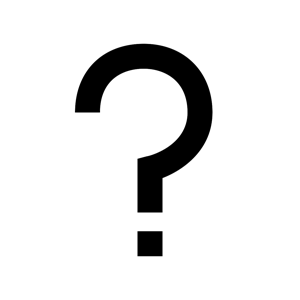 Ce que je sais sur le sujet.  Mon hypothèse : Je crois que… parce que…  Je cherche des informations en visionnant la capsule. 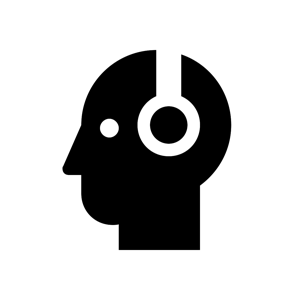 Ce que j’ai découvert.Je confirme les faits à partir d’autres sources.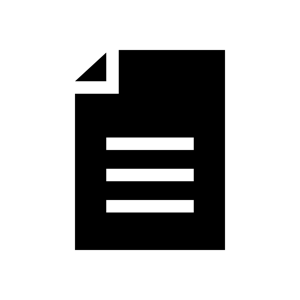 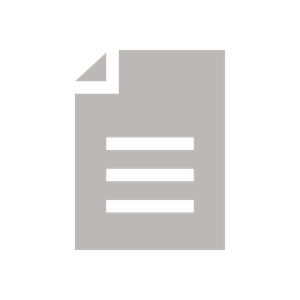 Je communique les résultats de mon enquête en répondant à la question de départ. 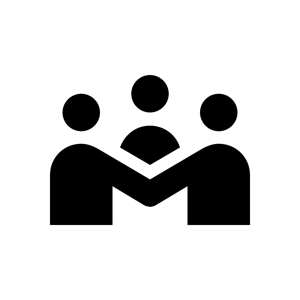 Mon explication provisoire était :  bonne  partiellement bonne  incorrecteMon explication provisoire était :  bonne  partiellement bonne  incorrecte